Titel:         Racisme   	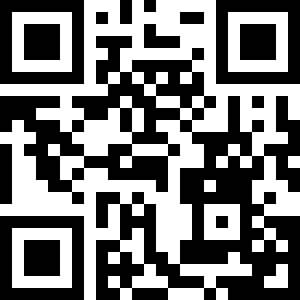 Tema:          	Stereotypes, prejudices and racism        	
Fag:             	Engelsk            	
Målgruppe:   	7.-8. klasse   		Vejledningen er en rammesætning til et forløb, som integrerer forskellige læremidler om racisme og fordomme. Diskriminering og fordomme er ikke kun noget, som man kan opleve i forhold til hudfarve og religion, men det kan gå på mange områder i livet, fx kønsdiskriminering eller det at have en speciel interesse.    

De læremidler, som indgår i vejledningen, er: 
Bogen “Under the Skin”, som I gerne skal begynde med, er let for 7.-8. klasse. Den skal sættes i spil på baggrund af dens indhold. 
Kortfilmen “Patriot” er mere kompleks og kræver et vist niveau. 
Desuden kan kampagnefilmen “Being Black” yderligere bruges som kilde.Faglig relevans/kompetenceområderUdgangspunktet er kilder fra Storbritannien. Fagligt er fokus er på ordforråd og samtale, hvor eleverne skal bemærke, forholde sig til og bruge relevant ordforråd og kunne udtrykke holdninger.  Afsluttende skal de arbejde med et produkt, fx en paneldebat eller en samtalepodcast, hvor de bruger det, de har lært i arbejdet med læremidlerne. Kulturforståelse og dannelsesaspektet er bærende igennem hele forløbet.Ideer til undervisningen
Overordnet om forløbet 
Indled med at have samtaler om forløbets tematikker. Hvad ved og tænker eleverne, og hvad har de oplevet? Tag afsæt i de ressourcer, de har, og byg videre på dem, også når det drejer sig om relevant ordforråd samt det at give udtryk for synspunkter og kommentere på dem.Efter det indledende arbejde, tager eleverne fat på læremidlerne. Når man skal arbejde med netop bogen og filmen, vil det være godt, at eleverne får styr på disse ord og deres indhold: stereotypes, them-us, tolerance, respect, racism, discrimination, prejudice, patriot, pride. Forarbejde med vigtige begreber vil hjælpe dem med at være i stand til at arbejde med kulturforståelses- og dannelsesdimensionen.Ift. elevernes output er det afgørende, at du i beskrivelsen af opgaven har defineret nogle kriterier/mål; oplagt ift. relevant ordforråd og det at udtrykke synspunkter mv.  Der er inspiration til det længere fremme i vejledningen (Eksempel på guide til evaluering af elevprodukt).Ideer til forløbet
I kan begynde forløbet med at lave øvelsen “The Light Bulb Moment”.
Eleverne skriver et eksempel på en oplevelse, hvor de har følt sig diskrimineret eller har oplevet/hørt om andre, som er blevet diskrimineret. 
De kan også give eksempler på at være bange for at fortælle sandheden om en situation og fremstille den mere positivt, end den reelt er (som det er tilfældet i “Under the Skin”). Efterfølgende kan I have klassedialog om oplevelserne.Under the Skin
I læser nu bogen Under the Skin og arbejder med den bl.a. med afsæt i de forslag i vejledningen, der giver mening for netop din klasse i dette forløb.Herunder finder du konkrete eksempler ordforråd og chunks fra bogen, som indikerer racistiske og fordomsfulde holdninger. De kan være væsentlige at arbejde med i forhold til elevernes endelige produkt, hvor de skal udtrykke synspunkter og debattere. Andet ordforråd fra “Under the Skin”, der kan være relevant, fx ift. de følelser, man kan have og ift. konkrete handlinger:
give up hope, be friends, safety, going to get you, treat with respect, live together in peace, leave somebody alone, get into trouble, leave your country, take somebody back, hate, be afraid of, get on with somebody, mock somebody, be shot/arrested/tortured, to be friends/enemies.Patriot
Som det næste ser I kortfilmen Patriot og arbejder med den, bl.a. med afsæt i de forslag i vejledningen, der giver mening for netop din klasse.Herunder finder du konkrete eksempler på ordforråd fra kortfilmen, som implicit og eksplicit indikerer racistiske og fordomsfulde holdninger. De kan være væsentlige at arbejde med i forhold til elevernes endelige produkt, hvor de skal udtrykke synspunkter og debattere.Implicitte udtryk og vendinger om racismeEksplicitte udtryk og vendinger om racismeBeing Black
Til sidst ser I kortfilmen “Being Black” om, hvilke fordomme unge, sorte i UK kan møde.   
Hvilke ord og beskrivelser om “Being Black” kommer frem i videoen? Fokuser på de opsamlende #, som er noteret herunder. Del eventuelt hashtaggene mellem eleverne og lad dem uddybe, hvordan man kan forstå ved udtalelserne. Hvilke stereotyper om “Being Black” repræsenterer de ord og beskrivelser? Brug eventuelt en CL-struktur til at arbejde med ordforråd og opsamling.
Analysere sproglige og kulturelle perspektiver ud fra ressourceteksterneEfter, at I har arbejdet med teksterne, samler I trådene, så eleverne er klædt på til at tage fat på deres output. Her er det vigtigt at se på, hvordan ord kan symbolisere holdninger og positionere mennesker i et kulturelt fællesskab.Tal fx om: hvordan racistiske holdninger kan komme til udtryk i sproget og insinueringer - generelt eller med afsæt i eksempler fra læremidlernehvordan sprog kan udtrykke magt, tilhørsfold og holdningerI kan også overordnet tale om, hvordan man kan håndtere at blive udsat for racisme og diskrimination. Brug eventuelt disse linjer fra “Being Black” og “Under the Skin”What does “Enough is enough” express?“Fighting does not get you anywhere.” 
If this is true, how can you then deal with being a victim of racism and discrimination? 
I denne sammenhæng kan I også tale om bevægelsen “Black Lives Matter”.Kende, analysere og producere i outputgenren
Outputgenren skal indeholde mulighed for at udtrykke og kommentere på meninger og holdninger. Det kan fx være i en paneldebat eller i en talepodcast. Eleverne skal møde en modeltekst af den type, du vælger, så de kan blive fortrolig med genren og dens kendetegn. Hvis du har brug for inspiration og stilladsering ift. at arbejde med podcast, kan du finde inspiration i vejledningen til tv-udsendelsen “Killer Kicks”.Når eleverne selv skal producere, er et vist ordforråd nødt til at være til stede. Vend eventuelt kort tilbage til det ordforrådsarbejde, som I tidligere har haft i forløbet. Udover dette skal I også se på, hvilke ord som udtrykker holdninger, “turn-taking” og eventuelt på “fillers og gambits” (se bilag).Det er afgørende, at du i beskrivelsen af opgaven til elevernes output har defineret nogle kriterier; oplagt ift. relevant ordforråd og det at udtrykke synspunkter mv.  Bliv eventuelt inspireret af nedenstående skema.

Lav en gennemgang af de kriterier, som du har sat op for eleverne. Eleverne kan få feedback ud fra de kriterier. Eksempel på guide til evaluering af elevproduktGetting sent back.I work for everything, and you get it for nothing.What’s that smell?IgnoreCall med namesBe picking on.Turns away in disgust.Throw somebody out of his/her country.We don’t want you.No toleranceVictimLearn English before they get here.Afford to be nice.To be brothers under the skin5:08Animal! - Hannah6:39You are lucky my dad is not here - Hannah9:21I’ll dad about your boyfriend - Brother12:45You really let me down today – Father12:57Plakater som bæres til bilen4:51Go pick fruit in your own country - Hannah9:03Why are you hanging around with a fucking gypsy?! - Brother10:42Stupid gypsy - Hannah10:58Go back to your own country - Hannah# ‘Being Black’Being black is checking your rear mirrors every time you pass a police car to see if they’re turning around.Being black is people saying you sound white because you are well spoken.Being black is being told that your natural hair is too untidy or too unprofessional for school or work.Being black is being afraid to express yourself because you don’t want to be seen as ‘angry’.Being black is the security guard following you around the shop.Being black is your black parents giving you an English name because ‘it will be easier to find a job’...damn.Being black is making sure that you have the receipt when leaving the shop.Being black is people assuming that you’re strong because of your skin colour.Being black is knowing you have to work ten times harder than the average white person to succeed in your career.Being black is finding more about black history on socials than in school.Being black is haring your mom put on British accent when talking to industry professionals.Being black is being called beautiful only when you look Eurocentric (having European features).Being black is having to smile at elderly white people to show that you ain’t aggressive or violent.Being black is having to fight just to be treated equally.NavnGenreTalepodcast/Paneldebat inden for emnet ”racism”.Intro/midte/outro samt bruge tilhørende genretrækTalehandlingerGive udtryk for holdninger (for/imod)Bruge fillers og varieret sprogRelevant ordforråd Fx tolerancePatriotismPrejudiceStereotypesRacismEtc.Rammer for produktetAlle deltager aktivtVarighed xx min.Andet